ROMÂNIA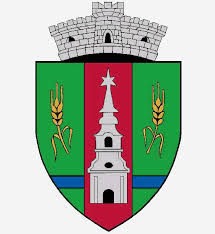 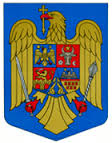 JUDEŢUL ARADCOMUNA ZERINDLoc. ZERIND  NR. 1 Tel/Fax: 0257355566e-mail: primariazerind@yahoo.com		   www.primariazerind.roH O T Ă R Â R E A NR 37.din 09.05.2018. privind încheierea și semnarea Contractului de delegare prin concesiune a gestiunii Serviciului de Salubrizare al Zonei 2 cu operatorul Societatea GRUP SALUBRITATE URBANA SA.CONSILIUL LOCAL ZERIND,JUDEŢUL ARAD intrunit in sedinta ordinara in data de 09.05.2018,Având în vedere: - Adresa nr. 749./ 02.05.2018. emisă de către Asociaţia de Dezvoltare Intercomunitară Sistem Integrat de Gestionare a Deşeurilor Judeţul Arad;- prevederile art. 6 lit. k) și lit. p) coroborat cu art. 26 din Legea serviciului de salubrizare a localităţilor nr. 101/2006 republicată, cu modificările şi completările ulterioare, -Numarul voturilor exprimate ale consilierilor 7  voturi ,,pentru,, astfel exprimat de catre cei 7 consilieri prezenti,din totalul de 9 consilieri locali in functie.În temeiul art. 36 alin. (1), alin. (4) lit. c), art. 45 alin. (2) lit. c) şi art. 115 alin. (1) lit. b) din Legea nr. 215/2001 a administraţiei publice locale republicată cu modificările şi completările ulterioare,CONSILIUL LOCAL AL COMUNEI ZERIND H O T Ă R Ă Ş T EArt. 1. Se aprobă încheierea și semnarea Contractului de delegare prin concesiune a gestiunii Serviciului de Salubrizare al Zonei 2 cu operatorul Societatea GRUP SALUBRITATE URBANA SA.Art. 2. (1) Se aprobă tariful facturat de către Societatea GRUP SALUBRITATE URBANA SA și plătit de către Utilizatori (persoane fizice/juridice) pentru activitatea de colectare separată și transportul separat al Deşeurilor Municipale care va fi după cum urmează:(2) Tarifele mai sus menționate nu includ TVA.(3) În acest tarif vor fi incluse şi costurile pentru activităţile de compostare, transfer, sortare, în funcţie de staţia arondată zonei şi aria de delegare specifică ZONEI 2 şi fluxului de deşeuri aferent zonei. La stabilirea tarifului pentru Utilizatori se va lua în calcul un indice mediu de generare a deşeurilor de 0,94 Kg/persoană /zi în mediul urban, respectiv 0,42 kg/persoană/zi în mediul rural şi se va utiliza greutatea specifică de 0,35 tone/mc.Art. 3. Tariful de facturare aplicat de către Societatea GRUP SALUBRITATE URBANA SA pentru activitatea de colectare separată și transport separat al Deşeurilor Municipale va cuprinde toate costurile pentru activitatea de colectare, inclusiv tarifele aferente activităţilor de sortare, compostare, transfer, depozitare la Depozit sau alte operaţiuni de eliminare, după caz.Art. 4. (1) Tarifele vor fi modificate sau ajustate în conformitate cu metodologia aplicabilă, adoptată de Autoritatea Naţională de Reglementare pentru Serviciile Comunitare de Utilități Publice, cu respectarea prevederilor Contractului de delegare prin concesiune a gestiunii Serviciului de Salubrizare al Zonei 2.(2) Modificarea și ajustarea tarifului se aprobă de către Adunarea Generală a Asociaților din cadrul Asociației de Dezvoltare Intercomunitară Sistem Integrat de Gestionare a Deșeurilor Județul Arad, în temeiul hotărârilor emise de către Consiliile Locale membre.Art. 5 Se mandatează dl.SIMANDI ALEXANDRU ,cetăţean român, născut la data  de 1964.07.15. în Chisineu Cris, judeţul Arad , domiciliat în Comuna Zerind nr. 244 , posesor al CI  seria AR, nr. .............., eliberată de SPCLEP Chisineu Cris la data de ............, având funcția de primar al Comunei Zerind, să voteze şi să semneze în numele şi pe seama Consiliul Local al comunei Zerind Contractul de delegare prin concesiune a gestiunii Serviciului de Salubrizare al Zonei 2 cu operatorul Societatea GRUP SALUBRITATE URBANA SA.Art. 6 În situația în care reprezentantul Consiliului Local Zerind, desemnat la art. 5, se  află în imposibilitatea exercitării mandatului încredințat, interesele Consiliului Local Zerind în Adunarea Generală  a Asociaţilor, vor fi reprezentate de către dl. KOMLOSI ALEXANDRU-ROBERT ,viceprimarul comunei Zerind,cetăţean român, născut la data  de ............................... în .........................., judeţul Arad, domiciliat în Com.Zerind,sat.Iermata Neagra  nr. . , posesor al CI seria AR nr................, eliberată de SPCLEP Chisineu Cris la data de .............................., având funcția de viceprimar al Comunei Zerind.Art. 7. Prezenta hotărâre se va duce la îndeplinire de către Primarul Comunei Zerind, prin serviciile de specialitate din cadrul Primăriei Comunei Zerind.Art. 8. Prezenta hotărâre se comunică: -Institutiei Prefectului-Judetul AradAsociaţiei de Dezvoltare Intercomunitară Sistem Integrat de Gestionare a Deşeurilor Judeţul Arad.                              PREŞEDINTE                                           Contrasemneaza,SECRETAR                    VAS  ALEXANDRU-ATILA                         jr.BONDAR HENRIETTE KATALINAn 1An 2An 3An 4An 5Tarif mediul urban (lei/persoana/lună)6,937,027,077,127,17Tarif mediul rural (lei/persoana/lună)3,143,173,183,193,19Tarif operatori economici (lei/tonă)238,37236,56234,83233,18231,62